Publicado en  el 06/04/2017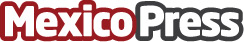 Será posible certificar el inglés de los mercadólogos con Oxford en un examen que competirá contra CambridgeOxford entra al mercado de certificación de idiomas en conocimiento del inglés, con el que rivalizará directamente con otras instituciones académicas como Cambridge.Datos de contacto:Nota de prensa publicada en: https://www.mexicopress.com.mx/sera-posible-certificar-el-ingles-de-los Categorías: Idiomas Educación Comunicación http://www.mexicopress.com.mx